North Penn School District Elementary Math Parent LetterGrade 4  Unit 6 – Chapter 13: Algebra: Perimeter and AreaExamples for each lesson:Lesson 13.1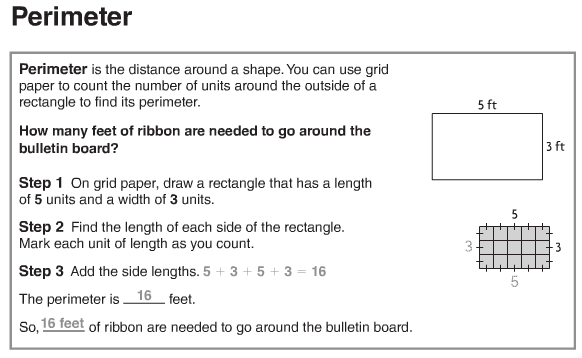 More information on this strategy is available on Animated Math Model #54.Lesson 13.2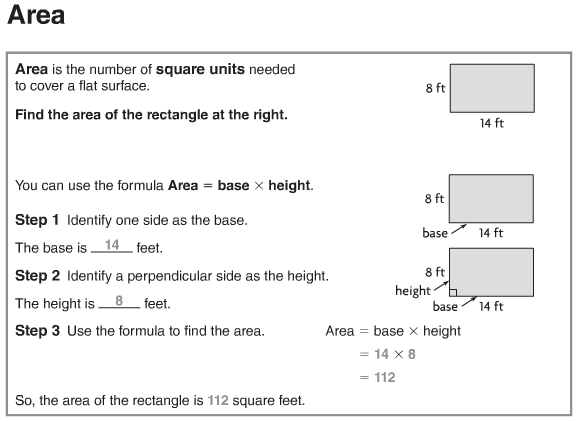 More information on this strategy is available on Animated Math Models #55, 56, 57.Lesson 13.3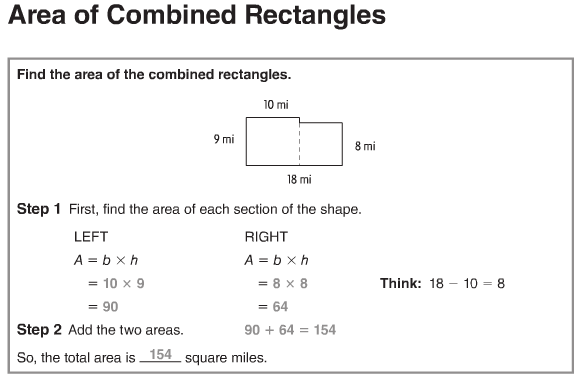 More information on this strategy is available on Animated Math Model #58.Lesson 13.4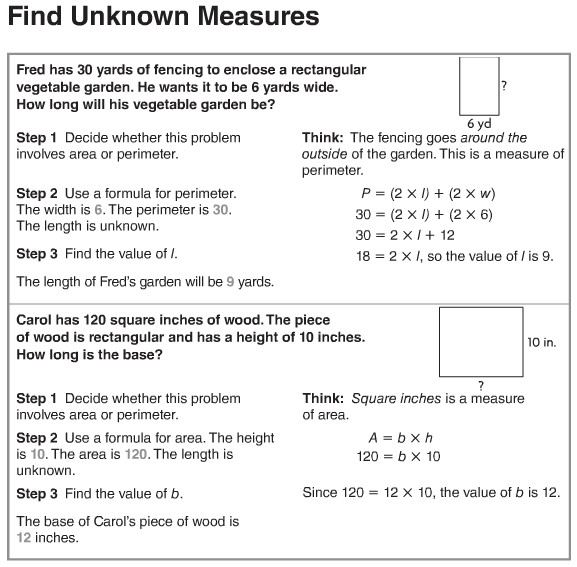 Lesson 13.5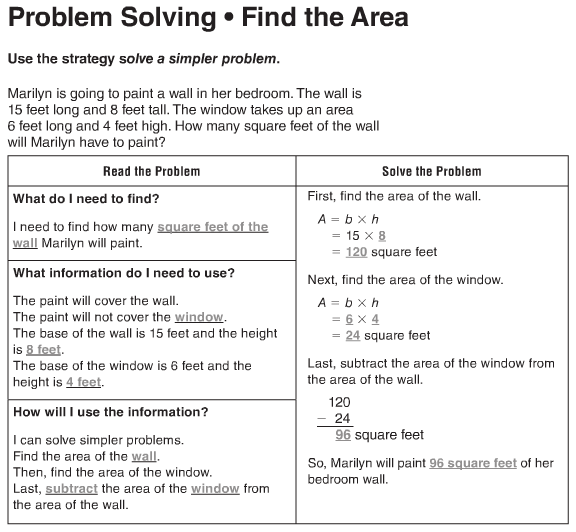 VocabularyArea – the number of square units needed to cover a flat surfaceBase – any side of a two-dimensional figureFormula – a set of symbols that expresses a mathematical ruleHeight – the measure of a perpendicular from the base to the top of a two-dimensional figurePerimeter – the distance around a figureSquare unit – a unit of area, with dimensions of 1 unit x 1 unit